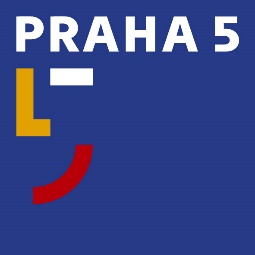 Úřad městské části Praha 5Oddělení PR a tiskovénáměstí 14. října 1381/4, 150 22 Praha 5t: 602 475 895e: stanislav.brunclik@praha5.czw: www.praha5.cz TISKOVÁ ZPRÁVA4. 6. 2021Prahu 5 ozdobí mural k 30. výročí vzniku Visegradské skupinyUmělecký projekt, který připomíná tři dekády od založení Visegradské skupiny vzniká současně ve čtyřech metropolích zemí V4. V Praze našla vhodný objekt radnice Prahy 5.Ve spolupráci s Polských institutem v Praze dostane zeď objektu Stroupežnického 493/10 velkoformátovou malbu polské umělkyně Magdy Miszczak. Obraz, který realizuje umělecká skupina Good Looking Studio z Varšavy, vyjadřuje myšlenku spolupráce zemí V4. „Společně s kolegy z Polska se nám podařilo najít vhodný objekt, který má městská část ve správě. Myslím si, že to ulici Stroupežnického oživí a lidi se na výtvarné dílo přijdou rádi podívat. Považuji si toho, že mural bude v rámci metropolí zemí V4 umístěn v Praze právě na území naší městské části“ říká místostarosta pro kulturu a obnovu památek MČ Praha 5 Lukáš Herold.Myšlenka muralu k 30. výročí vzniku Visegradské čtyřky je spjatá s probíhajícím předsednictvím Polska ve V4. Stejné umělecké dílo ozdobí také Varšavu, Bratislavu a Budapešť.